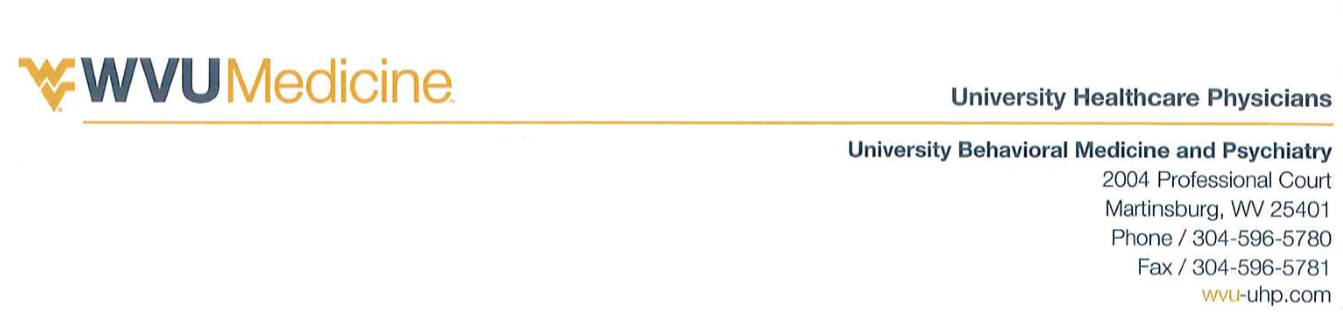 Previous Psychology Interns and their Post-Graduate Employment2019-2020Melissa Donohue, PsyD (Pacific University) WVU Medicine: University Behavioral Medicine and Psychiatry, Martinsburg, WVKeisha Wagers, PsyD (Miami University) Valley Health, Huntington, WV2018-2019Matthew Seidl, PsyD (Nova Southeastern University) The Neurobehavioral Institute, Weston, FLRachel Sherman, PsyD (Marshall University) WVU Medicine: University Behavioral Medicine and Psychiatry, Martinsburg, WV2017-2018Christine Merola, PsyD (Fuller Theological Seminary) Kennedy Krieger Institute, Baltimore, MDKristen Whitmore, PsyD (University of Hartford) WVU Medicine: University Behavioral Medicine and Psychiatry, Martinsburg, WV2016-2017Jonathan Deiches, PhD (University of Wisconsin – Madison) WVU Medicine: University Behavioral Medicine and Psychiatry, Martinsburg, WVBlaise Morrison, PhD (University of Wisconsin – Madison) University of North Carolina – Chapel Hill, Chapel Hill, NC2015-2016Angela Dean, PsyD (Chatham University) WVU Medicine: University Behavioral Medicine and Psychiatry, Martinsburg, WVKendall Vance, PsyD (Marshall University) Mountaineer Behavioral Health, Martinsburg, WV